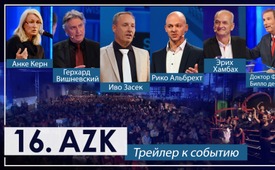 16. AZK Трейлер к событию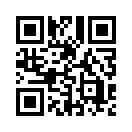 16-ая AZK 11.11.18 была похожа на грандиозное явление природы! Высокопрофессиональные лекции, захватывающие интервью, трогательные художественные номера... - все бесплатно. 
У более чем 3000 посетителей было только одно желание: «Отменить все остальное - и пойти на AZK». Смотрите сами ...Станьте и Вы свидетелем события, которое прямо-таки таинственно пробивает себе путь во всём человечестве! Подобно мощному явлению природы, объединяются люди самых различных убеждений, любящие истину и справедливость.
И хотя они никогда раньше не встречались, они всё же функционируют совместно, как одно совершенное тело.
AZK – Анти Цензурная Коалиция – самая большая независимая просветительская платформа в Европе с сообщениями без цензуры.

В этот раз AZK состоится в шестнадцатый раз. С синхронным переводом на 9 языков и прямой трансляцией в более чем 20 стран, 6 докладчиков выступают по высоко актуальным и захватывающим темам перед приверженной истине трёхтысячной публикой.

Interview: 
„Мы так рады наконец быть здесь. А то всегда только дома перед компьютером и всегда с мыслью: Ооо, мы тоже бы хотели там быть.“
„Когда я сама решила для себя: Я приеду, и сама всё посмотрю! Эта атмосфера, как любезно всё, как люди обращаются друг с другом – просто невероятно“.
„Всё супер организованно, невероятно любезная и тёплая атмосфера.“ 
„Я под глубоким впечатлением от организации и как обходительно, спокойно и любезно всё делается“.
„А доклады просто превосходные.“
 «Я каждый раз снова впечатлён и иду домой с мурашками по коже и сердцебиением.
«И здесь находишься как в общении! И здесь у тебя действительно чувство, что ты вместе со всеми».
«Чувствуешь себя благодаря атмосфере просто полным веры и мужества». 
«Прежде всего, бесплатное обслуживание! Где такое найдёшь?» 
«Вплоть до туалетов, везде лежат очень красивые, изящные, милые вещи! Просто классно! Я действительно должен высказать вам большую похвалу!»
«Доклады очень интересные, и действительно нужные в сегодняшнее время!»
«Я не знаю, что я сегодня внёс, но я выхожу абсолютно укреплённым из этого дня, в котором что-то произошло. И сегодня я не был разочарован, так как организация была превыше того, что можно было себе представить. Это было зрелище, это достойная удивления организация. Это действительно прекрасно!»
«Здесь просто настоящее, сердечное расположение».
«Во всяком случае, сюда нужно приходить. Во всяком случае, послушать. Я не пожалел». 
«Я нахожу это замечательным, что Иво Засек устроил эту возможность, что здесь собираются сознательно люди! Это меня впечатляет».
«Это необычно!»
«Сердечное спасибо за это прекрасное мероприятие». 
«Я, во всяком случае приду снова».

Вы тоже уже заметили, что хвалёное медийное многообразие является умелым обманом населения? Сколько важных голосов до сих пор было подавлено?

Песня: ♫ Несправедливость, ложь и обман, и злые планы наполняют мир, множатся день за днём. ♫

Иво Засек: «Обманывать и вводить в заблуждение относится к их делу, как молот к наковальне».
Референт Герхард Висневски: «Кто, таким образом, нападает на человечество, относится ли он ещё к человечеству?» 

Поэтому AZK предлагает необходимую альтернативу. Референты самых различных рангов четко передают суть важных тем. 

Референт Анке Керн: «Понять действие электросмога, значит понять саму жизнь».

Референт др. Франс Биллот де Лохнер: «Порнография убьёт Запад, если вы ничего не будете делать».

Референт Эрих Хамбах: «Сильный искусственный интеллект, это, так сказать метод, в применении имитировать поведение нас людей. В принципе нет морали, никакой этики. Это чистая эффективность. На сто процентов. Тут в принципе человек только мешает».

Референт Герхард Висневски: «Единственным гражданином, глядя глобально, который действительно еще чего-то стоит, должен быть мигрант». 

Песня: ♫ Конец будет хороший. Конец будет хороший. И если ещё не хорошо, то это ещё не конец, конец, конец хороший. ♫

Люди опять получают возможность сами различать между правдой и ложью. 

Интервью:
«Чувствуется, что у всех людей одно и то же на сердце. И все люди просто ищут правду».
«Здесь действительно всё представлено, от крайне левого до крайне правого. Этот шаблон «лево – право», который навязывается нам одной небольшой группой, полностью устарел. Нам, людям, нужно начать думать по-новому».
«Если была бы хоть половина людей, как семья Засек, или вообще все здесь, не было бы никаких веских проблем в мире – совсем просто. 
«Очень хорошее общение с публикой».
«Спасибо за это».

Иво Засек: Почему нужна AZK!
«Слово — это абсолютная сила, которую мы, люди имеем. Если мы говорим друг с другом, если мы приобретаем сердца друг друга, то действие приходит изнутри. Победа приходит изнутри. Ты можешь врагов сделать друзьями тем, что приносишь им нужное слово, чтобы слово получило силу, получило власть изменять их сердца. О подстрекательстве народов я могу рассказать много, потому что уже десятилетия переживаю это реально против меня. Но видите, мы все ещё здесь. Ведь это хорошо? Мы просто продолжаем. Нас было только около 30 человек, и тогда уже все началось. И по факту, что мы сегодня ещё здесь и всё это поставили на ноги ты видишь, что это можно преодолеть: против ветра, против волн, против всего, против всех доводов, которые они приводили против нас, против всех без исключения средств массовой информации. Досюда мы уже дошли. И я говорю: мы пойдём ещё дальше!“

Анке Керн: «Оцифрованные в излучающее будущее – смертельно верно». 

«Вездесущее ныне микроволновое излучение для меня является наибольшим преступлением против жизни. У меня такое чувство, что с появлением мобильной радиосвязи 5G объявляется финал войны против жизни на планете Земля. Наше тело, наши естественные поля должны столкнуться с технически созданными и наш Организм должен справиться с этим». 

Доктор Франсуа Билло де Лохнер: «Цунами порнографии - понимать и бороться с ним». 

«Порнография — это старый проект, направленный на уничтожение общества, основанного на христианских ценностях и наконец, окончательно уничтожить человечество. Если я вижу эти невероятные личности до последнего ряда в этом зале, которые честно живут, которые готовы проводить нелёгкие конференции или дискуссии, будьте уверены, что это благодаря вам, мы продолжаем вести подобную борьбу. Вы герои 21 столетия! И я благодарю вас за это».

Инфо-гигант Рико Альбрехт: «Квинтэссенция экономического исследования и социальной политики».

Рико Альбрехт принимает вызов и выходит на ринг шоу инфо гигантов. Сможет ли он кратко изложить 12 важных имея 1 минуту на каждую?
Рико Альбрехт: «Взымая налоги снижают покупательную способность у работающих. А при печатании денег - если бы государство это делало- тогда покупательная способность снижалась бы у состоятельных. Так как у нас правит капитал, капитал сказал: Мы предпочитаем облагать налогом фактор работа, чем фактор капитал».


Эрих Хамбах: Человек-устаревшая модель? – Трансгуманизм & искусственный интеллект хотят заменить нас».

«Hitachi это тоже японский концерн. У работающих там людей шеф ИИ (искусственный интеллект). Итак, у Hitachi в лагере босом является ИИ, а не человек. 
Мы должны обратиться к интуиции, к разуму сердца. И это хорошие новости дня, ИИ этого не может».

Герхард Вишневский: «Глобальный пакт о миграции»
«... именно немецкое правительство сыграло ведущую роль в разработке миграционного пакта, потому что мигрант должен стать физическим гражданином ООН, или мирового государства ООН. А у всех остальных больше практически нет каких-либо прав».
(интервьюер) Не является ли это в конечном итоге презрением к человеку»? 
(Вишневски) «Абсолютно! Миграция существует, потому что людям плохо живётся и потому что есть другие люди, которые способствуют тому, чтобы им плохо жилось».

В сопровождении захватывающих выступлений оркестра Панорама- фильм, семьи Зазек с духовым оркестром и многих других интернациональных артистов... и не без юмора: «Я сейчас НЕ буду КРИЧАТЬ!» «Немецкий способ приготовления овцы очень прост: Сначала снимают шкуру (при Коле), затем внутренности (при Шрёдере) и затем на шашлык (при Меркель)!».

Песня: ♫ Что тебя и меня так крепко соединяет. Это не деньги, это сердце, что сплачивает. Это сердце, что сплачивает. ♫

AZK – это не только голос за и голос против, но здесь становится видимым новый мир.

Песня: ♫ «Ты свободен! Свободен от всего, что тебя ещё держит. От стремления к фальшивому, от того, что тебя отвлекает. Ты свободен, свободен – но не для себя одного. Вместе нас много, которые уже сейчас себя освобождают. Мы свободны.» ♫
Этот новый мир функционирует без денег. Так царит атмосфера взаимного уважения и глубокой сплочённости.
Увлекательная шоу-программа – это дело чести техников, музыкантов и художников. С любовью приготовленное разнообразное питание не оставляет желать лучшего. Всё бесплатно. Никто не просит оплаты. Каждый приложив все старания делает все возможное для своих ближних. 

Этот новый мир становится осязаемым для всех, когда сотни людей работают вместе как рой, совершается увенчанное рой-действие сотней взаимодействующих людей! Они всего за 30 минут убирают 20 тонн материала, нужного для проведения мероприятий. Невозможное становится возможным.
 
Интервью:
«Отлично, круто, сполна первоклассное ощущение.» 
«Это как в муравейнике, каждый имеет свою часть.»
 «Это что-то грандиозное, да…»
«Мега круто!»
«Да, я чувствую себя как дома!»
«Довольно много рабочих шагов, с которыми один человек не справится.»
«Просто здорово, как каждый берётся за дело.»
«Это невероятно, когда я вижу, что ещё несколько минут назад всё было в зале, а я быстро унёс ящик и вернувшись уже не узнаю зал.»
«Это потрясающее чувство!»
«Это просто огромное удовольствие, когда все помогают, это действительно здорово!»
«Я хотел испытать это, потому что я слышал, что это возможно за полчаса.»
«Это действительно удовольствие – так и должно быть».
«Эту систему я перенял у вас семь лет назад и по ней мы строим наши дома.»
«Это мега – супер!»

Хотите ли Вы в следующий раз лично быть участником или только быть в курсе дела? Все рефераты и выступления 16. AZK в ближайшее время будут размещены в интернете.
Не упустите это, и немедленно проинформируйтесь, как только что-то будет опубликовано!
Запишитесь под www.anti-zensur.info/newsletter

Интервью: «Как бы ты описал AZK тремя словами?!
«Круто, круто, круто.» «Спасибо, так подходит. Отлично, это всё. Большое спасибо.»от bämИсточники:https://www.anti-zensur.info/azk16/Может быть вас тоже интересует:#ErichHambach-ru - Эрих Хамбах - www.kla.tv/ErichHambach-ru

#IvoSasek-ru - Иво Засек - www.kla.tv/IvoSasek-ruKla.TV – Другие новости ... свободные – независимые – без цензуры ...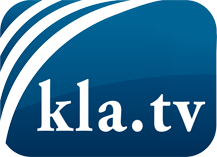 О чем СМИ не должны молчать ...Мало слышанное от народа, для народа...регулярные новости на www.kla.tv/ruОставайтесь с нами!Бесплатную рассылку новостей по электронной почте
Вы можете получить по ссылке www.kla.tv/abo-ruИнструкция по безопасности:Несогласные голоса, к сожалению, все снова подвергаются цензуре и подавлению. До тех пор, пока мы не будем сообщать в соответствии с интересами и идеологией системной прессы, мы всегда должны ожидать, что будут искать предлоги, чтобы заблокировать или навредить Kla.TV.Поэтому объединитесь сегодня в сеть независимо от интернета!
Нажмите здесь: www.kla.tv/vernetzung&lang=ruЛицензия:    Creative Commons License с указанием названия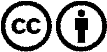 Распространение и переработка желательно с указанием названия! При этом материал не может быть представлен вне контекста. Учреждения, финансируемые за счет государственных средств, не могут пользоваться ими без консультации. Нарушения могут преследоваться по закону.